О проведении превентивных мероприятийПо данным уточнения штормового предупреждения ОЯ № 13 (сохранение)  от 2 апреля 2017 года КЦГМС  филиала ФГБУ «Северо-Кавказское УГМС»:         Ночью и утром 03 апреля 2017 года местами в крае, ночью и утром                  4 апреля 2017 года местами  в восточной половине края и в предгорьях  сохранятся   заморозки  в воздухе  до -1   -3° (ОЯ).3-4 апреля 2017 года на территории муниципальных образований  Абинский, Апшеронский, Белоглинский, Белореченский, Брюховецкий, Выселковский, Гулькевичский, Динской, Ейский, Кавказский, Калининский, Каневский, Кореновский, Красноармейский, Крыловский, Крымский, Курганинский, Кущевский, Лабинский, Ленинградский, Мостовский, Новокубанский, Новопокровский, Отрадненский, Павловский, Приморско-Ахтарский, Северский, Славянский, Староминский, Тбилисский, Темрюкский, Тимашевский, Тихорецкий, Туапсинский, Успенский, Усть-Лабинский, Щербиновский районы. и гг. Анапа, Армавир, Геленджик, Горячий Ключ, Краснодар, Новороссийск возможно  возникновение ЧС и происшествий, связанных с: повреждением и полной гибелью сельскохозяйственных культур (в том числе ранних косточковых плодовых культур и семечковых)  и теплолюбивых растений.Источник ЧС и происшествий – заморозки.В связи с ожидаемыми неблагоприятными погодными явлениями на территории Краснодарского края  рекомендую: 1. Довести прогноз до глав городских и сельских поселений, руководителей предприятий, организаций, аварийно-спасательных формирований.2. Организовать выполнение превентивных мероприятий по защите населения и территорий, в том числе:-	провести оповещение населения об угрозе чрезвычайных ситуаций с задействованием всех имеющихся технических средств, а также посредством обхода (объезда) жилых кварталов, улиц и других мест проживания населения с задействованием работников ТОС (уличных, квартальных, домовых комитетов и советов) и автомобилей оперативных служб, оборудованных сигнальными громкоговорящими устройствами (СГУ);-	при оповещении особое внимание уделять маломобильных группам населения (инвалидам, престарелым гражданам и т.д.), а также локально проживающим гражданам, отдельным группам отдыхающих и туристов;-	обеспечить постоянное информирование населения об обстановке на территории муниципальных образований и принимаемых мерах по предупреждению чрезвычайных ситуаций, используя все имеющиеся средства информирования, в том числе ТОС и автомобили оперативных служб с СГУ;- принять дополнительные меры по предотвращению значительного ущерба сельскому хозяйству, в первую очередь косточковым плодовым культурам, семечковым и теплолюбивым растениям;- активизировать работу по противопожарной пропаганде, усилить контроль за состоянием пожарной безопасности в связи с массовым использованием населения обогревательных приборов ввиду понижения температуры воздуха;-	привести в готовность систему экстренного оповещения и информирования населения о возникновении чрезвычайной ситуации;- 	привести в готовность аварийно-спасательные формирования (службы) и органы управления РСЧС к действиям по предназначению, подготовить специальную для проведения аварийно-спасательных и других неотложных работ; -	подготовить запасы продуктов питания и предметов первой необходимости для обеспечения снабжения населения в случае возникновения ЧС;-	принять необходимые меры по обеспечению устойчивой работы объектов жизнеобеспечения населения и объектов социальной сферы;-	установить постоянный жесткий контроль за тепло-, газо-, электро-снабжением населения и за устойчивой работой предприятий энергетики и жилищно-коммунального хозяйства;-	обеспечить готовность аварийных и ремонтных бригад, спецтехники и аварийных запасов к реагированию на аварии на объектах жизнеобеспечения, энергоснабжения и на объектах транспорта;-	обеспечить готовность коммунальных и дорожных служб к обеспечению нормального функционирования транспортного сообщения в условиях неблагоприятных погодных условий;-	подготовить технические средства (автономные дизель-генераторы, тепловые пушки, печи на твердом топливе, автоцистерны, палатки и т.д.) для первоочередного жизнеобеспечения пострадавшего населения в условиях ЧС;-	проверить наличие и обеспечить готовность к работе резервных источников электропитания, запасов топлива для обеспечения жизнедеятельности населения в условиях ЧС;-	организовать постоянное дежурство ответственных лиц из числа руководящего состава.3. При угрозе возникновения или возникновении чрезвычайных ситуаций доклады представлять в соответствии с табелем срочных донесений по линии оперативных дежурных в ЦУКС Главного управления МЧС России по Краснодарскому краю и в министерство гражданской обороны и чрезвычайных ситуаций Краснодарского края (по электронной почте kchs_pb@mrbkk.ru).А.П.КузнецовА.В. Ларченко259-21-15Главам муниципальных образований Краснодарского края(по списку)Исполняющий обязанностиминистра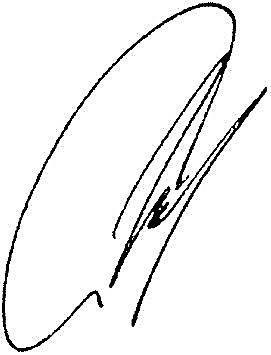 С.Е. Капустин